Appendix 2	Lodge Succession Plan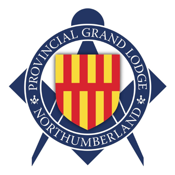 Please indicate if the names you identify below are Master Masons (Bro) or Past Masters (WBro).  If you cannot identify anyone for an office, indicate with ‘Unknown’.OfficeYear One From your next installation meetingYear TwoYear ThreeMasterSenior WardenJunior WardenChaplainTreasurerSecretaryDCAlmonerCharity StewardMembership OfficerMentorSenior DeaconJunior DeaconInner GuardTyler